Data Collection with a PC-I  	    	Name:______________________________
Partner(s):________________________________________________Day/Time:______
A. Introduction: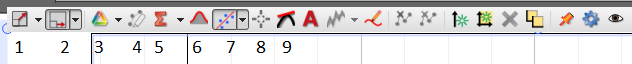 B1. DATA for MOTION:   Smallest distance the motion sensor can detect = _________                                             B2. Motion Investigations:C. Coefficient of Kinetic Friction: The block will be pushed with a force sensor by overcoming and balancing the frictional force, as shown below. Draw a free-body diagram for the block, below.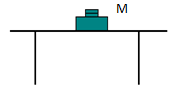 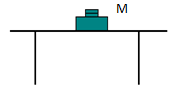 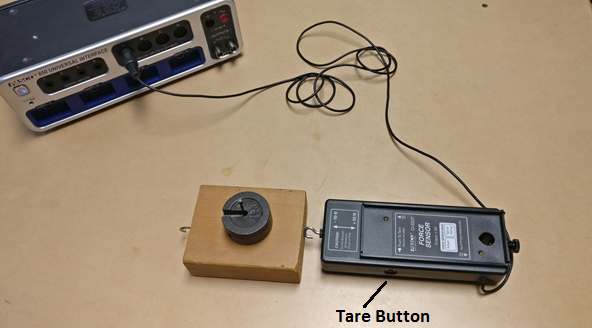 
DATA TABLE I     Mass of the wooden block, Mb = ---------Also, plot a graph and determine the value of µk. Attach a copy of your graph to the report. List the value of µk from the graph, here_____________ and in the conclusion. MenuDescription146789Using x vs. t GraphUsing v vs. t GraphUsing a vs. t Graph% Difference

Describe 
the 
Graph
XXXXXX
XXXXXX
XXXXXX
XXXXXXInitial/resting positionXXXXXX
XXXXXX
XXXXXXXXXXXX
XXXXXX
XXXXXXXXXXXX
XXXXXX
XXXXXXFinal positionXXXXXX
XXXXXX
XXXXXXXXXXXX
XXXXXX
XXXXXXXXXXXX
XXXXXX
XXXXXXDistance TravelledXXXXXX
XXXXXX
XXXXXXInitial VelocityXXXXXX
XXXXXX
               XXXXXX
               XXXXXX            Final VelocityXXXXXX
XXXXXX
XXXXXXAccelerationXXXXXX
XXXXXXXXXXXXXXX
XXXXXXXXXMass on Top
Mt (g)M = Mb + MtNormal Force
FN (N)Frictional Force
fk (N)µk0100200300400500600700